HUDEBNÍ NAUKA HOLČOVICE (2. ročník)zadání na týden 13.- 19. dubna 2020Velikonoční vybarvování - sečti hodnoty not a pomlk a vybarvi podle návodu pod obrázkem.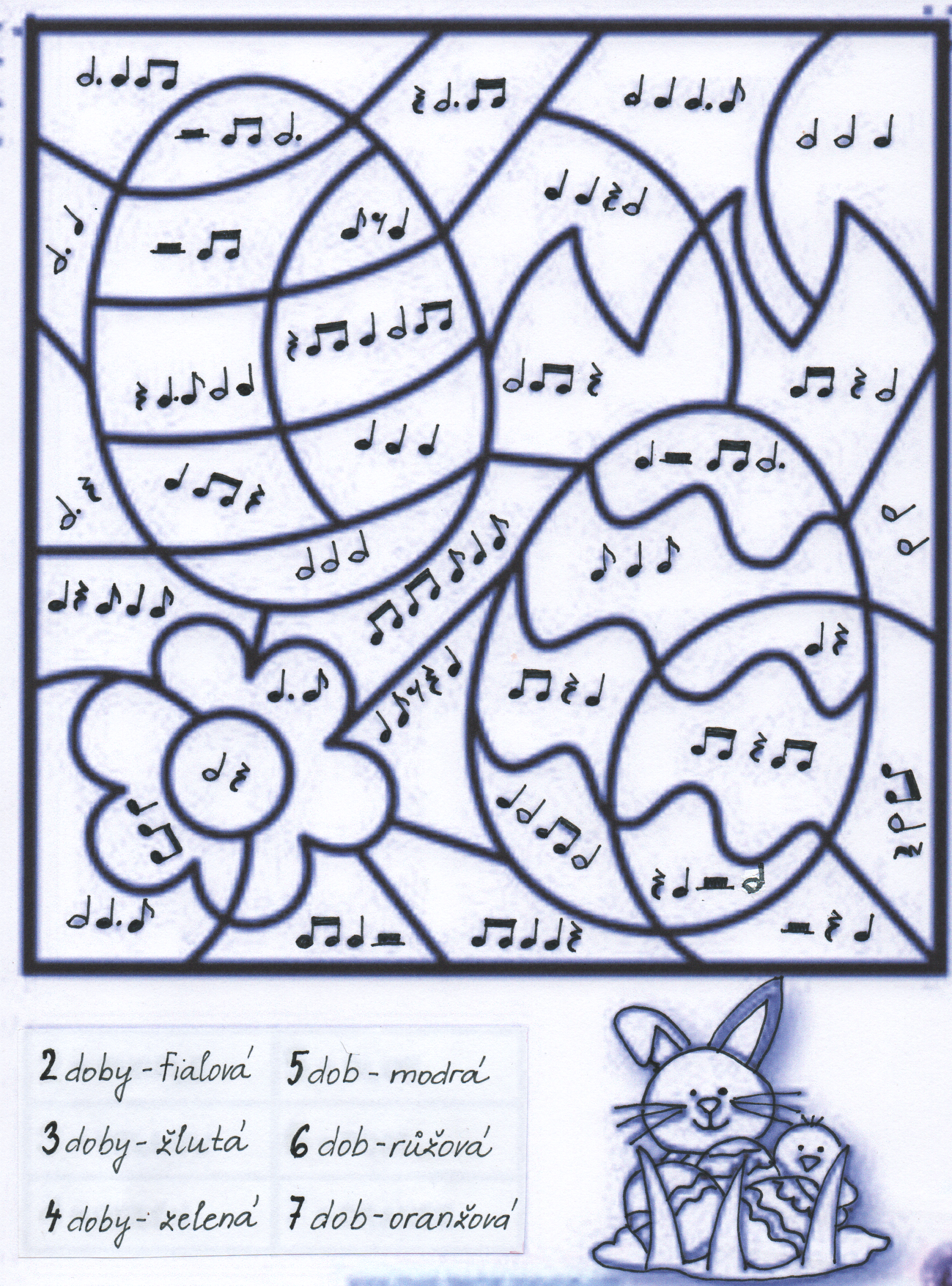 